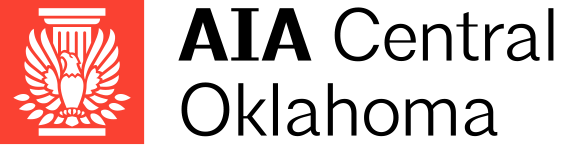 Individual AIA Central Oklahoma ALLIED MEMBERSHIPPlease note this is membership in the AIA Central Oklahoma Chapter and does not include membership in any other chapters or in AIA National.  This is for individual membership only; it does not cover other members of your company.Personal Information_________________________________________________________________________Mr. Mrs. Ms. 		First Name			Last Name_________________________________________________________________________Company Name_________________________________________________________________________Company Address_________________________________________________________________________Company City/State/Zip_________________________________________________________________________Email_________________________________________________________________________Company Phone				Company Fax_________________________________________________________________________Company Web AddressCOMPANY DESCRIPTION (50 words or less):____________________________________________________________________________________________________________________________________________________________________________________________________________________________________________________________________________________________________PAYMENT INFORMATION:  Individual Affiliate Membership is $300 per year. Mail Application and Payment to: AIA Central Oklahoma, 1300 North Shartel Avenue, Oklahoma City, OK 73103.